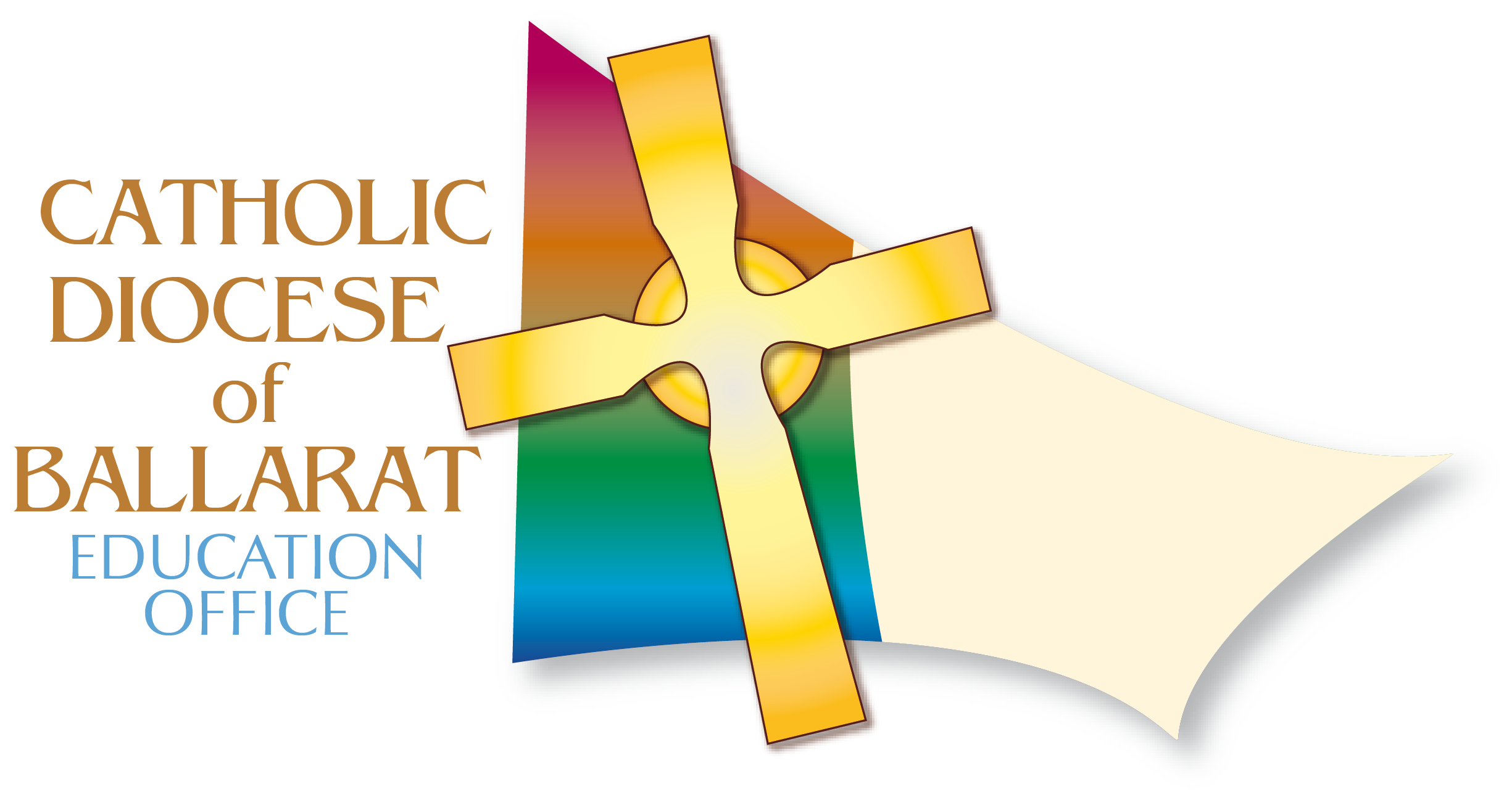 Procedures for applying for positions with theCatholic Education Office Ballarat (CEOB)Applicants need to download the position description and an application form from https://ceob.edu.au/employment/ceob-vacancies/Queries may be directed to:Mr. Peter KerwanPh: 5337 7123Email: pkerwan@ceob.edu.au1.  Position DescriptionPlease see separate Position Description on the CEOB website for details of the role.2. Key Selection CriteriaQualificationsAccreditation to teach in a Catholic School or working towards.Qualified and registered teacher in Victoria or qualified with the ability to gain registrationTertiary degree in EducationGained or working towards post–graduate qualifications related to Education Current motor vehicle licenceExperienceExperience in a wellbeing leadership or co-ordinator role in a school. Experience managing curriculum implementation and change managementKnowledge, skills and abilitiesHigh level of emotional maturity/intelligence and the ability to lead from a range of positions/situationsKnowledge of wellbeing frameworks, practices and  resources Knowledge of Professional Learning Communities, Response to Intervention  and School Wide Positive Support strategiesKnowledge and understanding of curriculum and pedagogy.Capable to make decisions and sound judgementsAbility to relate, influence and communicate to a wide range of people and professions.Ability to plan, think and act strategically.Ability to use data to inform decision makingAbility to resolve complex problems and matters of conflict.It is required of the position that aplicants: Hold a Working With Children Check or Registration with the Victorian Institute of TeachingAgree to CEOB obtaining a National Criminal Record Check3. Applying for this PositionThe selection and appointment of CEOB staff are conducted according to the policy and procedures of the Diocese of Ballarat Catholic Education Limited (DOBCEL). CEOB personnel will seek to observe those procedures and your confidentiality at all times throughout the selection and appointment process. We advise that:Your application will be acknowledged as soon as it is received.You will be informed of the progress of your application after short-listing.If selected for an interview, you will be contacted first by telephone and an email confirming this will follow.Applications of shortlisted candidates and reports from referees will be held until the end of the current year at which time they will be destroyed. The application and reports from referees for the successful applicant will be held on file by the Catholic Education Office.We ask that your application for this position observe the following procedures:The preferred format for applications is:Personal/cover letterApplication form obtained from the CEOB websiteAn evidence-based statement addressing the key selection criteriaCurriculum vitae.Applications can either be posted (single sided and unbound) or emailed and should reach the Catholic Education Office Ballarat by 4.00pm on Monday 28 October at 4 pm.Address for applications:	
				Email: hr@ceob.edu.auOr via post:
Mr Peter Kerwan				PO Box 576				Ballarat  Vic  33504.  Diocesan Education Vision – informing partnershipsOur VisionAs partners in Catholic education and open to God’s presence, we pursue fullness of life for all.Our MissionWe journey towards this vision through:Proclaiming and witnessing the Good News of Jesus ChristEnsuring quality learning that promotes excellence and fosters the authentic human development of allLiving justly in the world, in relationship with each other and in harmony with God’s creationExploring, deepening and expressing our Catholic identity in diverse waysEnabling each one of us to reflect more fully in the image of God.5. Child Protection in the Ballarat Diocese"The Catholic Diocese of Ballarat is committed to providing a safe and supportive environment for people of all ages, with special concern for children, young people and vulnerable adults." (Diocesan Professional Standards Policy Statement, 2014)In schools in the Diocese of Ballarat, child safety policy and practices support a proactive role in the care, wellbeing and protection of children and young people, the provision of child safe environments and intervention procedures for responding to abuse and neglect.Diocese of Ballarat Catholic Education Limited (DOBCEL) child protection policy and CEOB’s Child Safety Code of Conduct is held at this https://ceob.edu.au/publications/child-protection/6. CEOB Selection and Appointment of StaffThe Employer of staff in the Catholic Education Office Ballarat (CEOB) is Diocese of Ballarat Catholic Education Limited (DOBCEL). The Director of Catholic Education is the responsible party in the matter of selection and appointment of CEOB staff. She seeks the recommendation of a selection panel whenever feasible.The facilitation of the selection process has been delegated to the HR Manager in liaison with the Team Leader.Appointments are made by the Director of Catholic Education following a process of advertising, shortlisting, interviewing and recommendation by an appropriately constituted interview panel. Proceedings of the selection panel are confidential and no information gained from applicants shall be divulged to any person or organisation outside the manager of the process, the Director and the selection panel.7. ReferencesApplicants are asked to provide the names and contact details of three referees to be contacted. Referees should include your current employer or an appropriate representative of that employer (for example a current Team Leader). The selection panel has an obligation to obtain as much credible information as possible about each of the candidates in order to make an informed recommendation. If further references are required, a member of the interview panel will contact you to discuss this.In seeking information, confidentiality and sensitivity to the applicant’s particular situation are carefully observed.8. Employment Collection NoticeIn applying for this position you will be providing the selection panel and the Catholic Education Office Ballarat (CEOB) with personal information. The CEOB can be contacted at 5 Lyons Street South, Ballarat. Phone: (03) 5337 7135.If you provide the CEOB  with personal information, for example, your name and address or information contained on your resume, this information will be collated in order to assess your application. If the personal information that is requested on the application form is not provided, the application cannot be considered.Information concerning you may be collected from other parties. This will most commonly be those referees that you have nominated. The interview panel does reserve the right to contact other parties who may be able to assist the panel in its deliberations.You agree that CEOB may store this information until the end of the current year.You may seek access to any personal information that the CEOB holds if you are unsuccessful for the position.  However, there will be occasions when access is denied.  Such occasions would include those where access would have an unreasonable impact on the privacy of others.The CEOB will not disclose information about you to a third party without your consent. If you provide us with the personal information of others, i.e. contact numbers, we encourage you to inform them that you are disclosing this information to CEOB and why. This information will not be disclosed to third parties and may be stored until the end of the current year.9. InterviewsSuccesful applicants will be notified of an interview date and time. For your planning, the interview date has been calendared for the week beginning Monday 4th November  2019.Position TitleEducation Officer – Wellbeing (Primary) Primary ObjectiveProviding informed and professional support to CEOB for all aspects of Primary school wellbeing including students, staff and Principals of the Diocese.ContractFull-time three year contract Salary RangeWithin the Education Officer Range: $ 104,729 to $122,676 paStarting DateJanuary 2020Probation period3 monthsApplications CloseMonday 28 October, 2019 at 4 pm